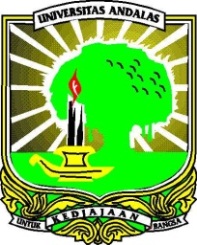 KEMENTERIAN PENDIDIKAN DAN KEBUDAYAANUNIVERSITAS  ANDALASFAKULTAS MATEMATIKA DAN ILMU PENGETAHUAN ALAMPANITIA PEMILIHAN CALON DEKAN PERIODE 2020-2024Kampus Unand Limau Manis, Padang - 25163, Po. Box 143Telepon: (0751) 71671 Faksimile: -Laman: www.fmipa.unand.ac.id e-mail: sekretariat@fmipa.unand.ac.idSURAT PERNYATAAN TIDAK MENGUNDURKAN DIRISaya yang bertanda tangan di bawah ini:Nama			: NIP			:Pangkat/Golongan	:Tempat/Tgl. Lahir	: Alamat Rumah	:Telp. Rumah/Hp	:Dengan ini menyatakan bahwa saya tidak akan mengundurkan diri sebagai calon Dekan FMIPA periode 2020-2024 selama proses pemilihan Dekan berlangsung setelah ditetapkan sebagai Bakal Calon Dekan. Jika saya melanggar maka saya tidak berhak untuk ikut dalam pencalonan pemilihan Dekan periode berikutnya.Demikianlah surat pernyataan ini saya buat dengan sesungguhnya untuk dapat digunakan sebagaimana mestinya.								Padang,												Saya Yang Menyatakan	Materai 	6.000,-				                                                            NIP.